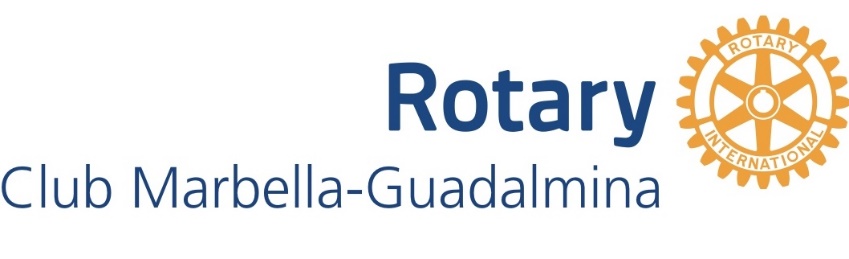 GDPR, NEWSLETTERS, & E-MAIL ADDRESSESWould you like to receive the occasional email or newsletter from us about this Club and future events?This Club takes your Privacy seriously. Our Policy on Privacy and GDPR is available to read at the registration Desk and can be seen on our website at -  http://www.rotaryclub-marbella-g.org/ .  You can withdraw from the list at any time by writing to the Sergeant at Arms at - saa.rcmarbellaguadalmina@gmail.com I would like to receive emails about:                     Please TICKNotice of regular meetings					Fellowship/ social meetings					Fundraising events (e.g. walks, concerts, gala dinners)			If you wish to receive such emails please complete the section below :-SURNAME ………………………………………………………………….……………..First name…………………………………………………………………………….……e-mail address…………………………………………………………………….………Rotary Club if applicable …………………………………………………….…………..Signed ……………………………………………………………………….…………….Date ………………………………………………………………………………………..__________________________________________________________________For the Registration Desk   Form accepted by ……………………….